Б О Й О Р О Ҡ                                            РАСПОРЯЖЕНИЕ             «29 » ноябрь  2019  й.	               № 57	                         «29» ноября  2019  г.         «Об утверждении Реестра муниципальных служащих,замещающих должности муниципальной службы»	1. В соответствии с пунктом 4 статьи 31 Федерального закона от 2 марта 2007 г. N 25-ФЗ "О муниципальной службе в Российской Федерации" утвердить Реестр муниципальных служащих, замещающих должности муниципальной службы в администрации сельского поселения Зириклинский  сельсовет муниципального района  Шаранский район  по состоянию на 1 декабря   2019 года (приложение № 1).	2. Ведение Реестра муниципальных служащих возложить на управляющего делами администрации сельского поселения  Габдрахимову З.М.         3. Распоряжение № 01 от 10  января  2018 года считать утратившим силу.Глава сельского поселения          Зириклинский сельсовет			                                Р.С.Игдеев Исп. Габдрахимова2-54-45Таблица № 1РЕЕСТР муниципальных служащих администрации СП Зириклинский сельсоветмуниципального района Шаранский район Республики БашкортостанТаблица № 2Сведения по уволенным муниципальных служащих администрации СП Зириклинский сельсоветмуниципального района Шаранский район Республики Башкортостан с 01.01.2019 г. – 01.11.2019 г.БАШКОРТОСТАН РЕСПУБЛИКАҺЫШАРАН РАЙОНЫМУНИЦИПАЛЬ РАЙОНЫНЫҢЕРЕКЛЕ АУЫЛ СОВЕТЫАУЫЛ БИЛӘМӘҺЕ ХАКИМИӘТЕ БАШЛЫГЫ452641, Шаран районы, Ерекле ауылы, Дуслык урамы, 2Тел.(34769) 2-54-46, факс (34769) 2-54-45E-mail:zirikss@yandex.ru, http://zirikly.sharan-sovet.ruИНН 0251000711, ОГРН 1020200612948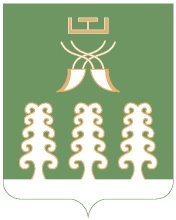               ГЛАВА СЕЛЬСКОГО ПОСЕЛЕНИЯ ЗИРИКЛИНСКИЙ СЕЛЬСОВЕТМУНИЦИПАЛЬНОГО РАЙОНАШАРАНСКИЙ РАЙОН РЕСПУБЛИКИ БАШКОРТОСТАН      452641, Шаранский район, с.Зириклы, ул.Дружбы, 2Тел.(34769) 2-54-46, факс (34769) 2-54-45E-mail:zirikss@yandex.ru, http://zirikly.sharan-sovet.ruИНН 0251000711, ОГРН 1020200612948№ п/пДолжность, дата назначенияФамилия, имя, отчествоЧисло, месяц, год рожденияОбразование и наименование учебного заведенияКвалификация, специальность по дипломуСтаж работыДата и место прохождения КПК (курсы)Наименование классного чинаНациональность Штатная численностьПримечание (декр.отпуск, на время декретницы, вместо кого)Семинары Тренинги № п/пДолжность, дата назначенияФамилия, имя, отчествоЧисло, месяц, год рожденияОбразование и наименование учебного заведенияКвалификация, специальность по дипломуСтаж муниципальной службы (с иными периодами)Дата и место прохождения КПК (курсы)Наименование классного чинаНациональность Штатная численностьПримечание (декр.отпуск, на время декретницы, вместо кого)Семинары Тренинги 1Глава СП9.04.2008гИгдеев Роберт Суфиянович14.10.1970ВысшееБашкирский государственный педагог. университет 2005 г.Учитель истории20 г.00м10д20.10.2015гтатар12Управляющий делами СП06.06.2013Габдрахимова Зиля Миниахметовна27.08.1976ВысшееВосточная эк.- юридическая гумм. академия,2013Менеджер соц.-культ.деят-ти11г.08м.17д.Советник 1 классаТатар13Специалист 1 категории19.08.2013гИдиятуллина Алия Римовна05.01.1990Высшее ФГБОУ ВПО в 2012Гэкономист6л.03м11дРеферент мун.службы 1 классататар1№ п/пДолжность Ф.И.О.Дата рожденияДата назначения Дата увольненияСтаж мун.службы1Специалист 1 категории19.08.2013гИдиятуллина Алия Римовна05.01.199028.02.201928.02.20195 л 04 м 11д